Anger ThermometerAnger Thermometer5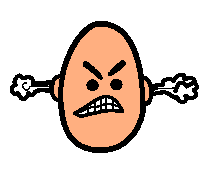 4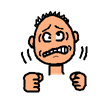 yelling   screaming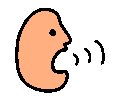 3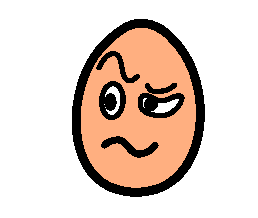 loud voice     angry face2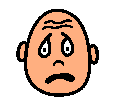 something is wrong1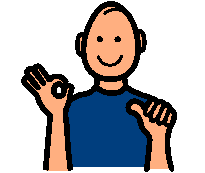 I feel good / okayHow are you making me feel?How are you making me feel?54I am angry about what you are doing3I am upset about what you are doing 2I am a little bit disappointed with you5555444433332222  11115555444433332222111155554444333322221111